Fédération Française de Pétanque et de Jeu Provençal – 05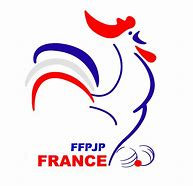 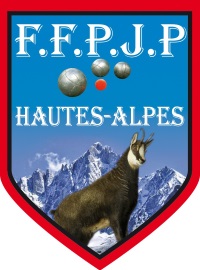 Micropolis – Ferme Belle Aureille – 05000 GapTel : 04.92.50.99.46 Mail : cd05@petanque.frCOUPE DE FRANCE DES CLUBS Saison 2020 / 2021Inscriptions jusqu’au jeudi 30 janvier 2020Le président du Club de ………………………………………………………………………Inscrit une équipe pour la Coupe de France des Clubs saison 2020/2021L’inscription est à adresser uniquement par courrier ou par mail de préférence aux adresses indiquées ci-dessous : COMITE DES HAUTES-ALPES FFPJP MICROPOLIS – FERME BELLE AUREILLE – 05000 GAPMAIL : cd05@petanque.frJe joins un chèque d’un montant de 10 €, correspondant au montant de l’inscription.Je déclare avoir pris connaissance du règlement de la Coupe de France des Clubs.Le président du ClubNom …………………………    Prénom ………………………Signatutre : 